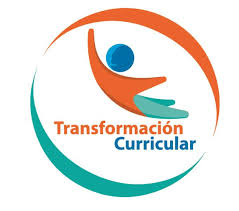 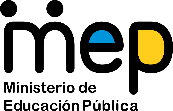 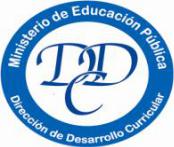 Guía de trabajo autónomo El trabajo autónomo es la capacidad de realizar tareas por nosotros mismos, sin necesidad de que nuestros/as docentes estén presentes. 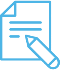 Me preparo para hacer la guía Pautas que debo verificar antes de iniciar mi trabajo.	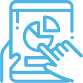 Voy a recordar lo aprendido en clase. 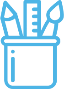  Pongo en práctica lo aprendido en claseAnexo 1 Reflexiono y anotoCentro Educativo: Educador/a: Nivel: duodécimo año (técnico)Asignatura: EspañolMateriales o recursos que voy a necesitar Cuaderno, lápiz, borrador, lapicero, hoja en blanco.Ficha de lectura (anexo 1).Condiciones que debe tener el lugar donde voy a trabajar Un espacio en el hogar donde se sienta cómodo(a) para leer y realizar la actividad.Tiempo en que se espera que realice la guía 3 horasIndicaciones Antes de iniciar con la actividad:Recuerdo cuál de los siguientes textos leí con mi docente.Invitación al diálogo de las generaciones500 años después¡Alerta, ustedes!Cuentos de tata MundoMamita YunaiCien años de soledadMurámonos, FedericoImpúdicasReflexiono sobre las ideas propuestas en la actividad siguiente y completo el esquema posterior.Puedo imprimir esta guía o resolverla en la computadora.Actividad Preguntas para reflexionar y responderTomando en cuenta el texto que leí, reflexiono y completo el esquema,Indicaciones *Tomando en cuenta el texto leído con anterioridad en mi clase de Español (para realizar las actividades puedo utilizar el esquema que aparece con el nombre de anexo 1):Reflexiono y respondo las siguientes preguntas, ¿Cuál era el tema central del texto?¡Recuerdo algún pasaje o fragmento que considero más importante?¿Cuál es y por qué?Tomando como base ese fragmento o pasaje, reelaboro un nuevo texto (por ejemplo, puede ser un cuento o una poesía) del texto leído.Indicaciones o preguntas para auto regularse y evaluarseCon el fin de reflexionar:Comprendí todas las indicaciones; en caso de que no, puedo volver a leerlas.¿Qué aprendí con la lectura del texto?¿Reconozco la importancia de la lectura de un texto, para el disfrute, el gozo y el aprendizaje?¿Puedo plantear otras preguntas al analizar un texto?¿Qué puedo mejorar de mi trabajo?Con el trabajo autónomo voy a aprender a aprender Con el trabajo autónomo voy a aprender a aprender Reviso las acciones realizadas durante la construcción del trabajo.Marco una X encima de cada símbolo al responder las siguientes preguntas Reviso las acciones realizadas durante la construcción del trabajo.Marco una X encima de cada símbolo al responder las siguientes preguntas ¿Leí las indicaciones con detenimiento?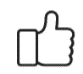 ¿Busqué en el diccionario o consulté con un familiar el significado de las palabras que no conocía?¿Me devolví a leer las indicaciones cuando no comprendí qué hacer?¿Contesté las preguntas sobre el análisis del texto?¿Mencioné el tema central, el pasaje o el fragmento, que considero más importante del texto leído?¿Reelaboré mediante un pequeño texto, tomando como base el fragmento, el texto leído?Con el trabajo autónomo voy a aprender a aprenderCon el trabajo autónomo voy a aprender a aprenderValoro lo realizado al terminar por completo el trabajo.Marca una X encima de cada símbolo al responder las siguientes preguntasValoro lo realizado al terminar por completo el trabajo.Marca una X encima de cada símbolo al responder las siguientes preguntas¿Leí mi trabajo para saber si es comprensible lo escrito o realizado?¿Revisé mi trabajo para asegurarme si todo lo solicitado fue realizado?¿Me siento satisfecho con el trabajo que realicé?Explico¿Cuál fue la parte favorito del trabajo?¿Qué puedo mejorar, la próxima vez que realice la guía de trabajo autónomo?Explico¿Cuál fue la parte favorito del trabajo?¿Qué puedo mejorar, la próxima vez que realice la guía de trabajo autónomo?¿Cuál era el tema central del texto?¿Recuerdo algún pasaje o fragmento que considero más importante?¿Cuál es y por qué?Tomando como base ese fragmento o pasaje, reelaboro un nuevo texto (por ejemplo, puede ser un cuento o una poesía) del texto leído.